05.06 День гумору Відкриття табірної зміни1.Конкурс «Мій гумор - твоя усмішка»Мета:Розкрити артистичні здібності дітей. Розвивати вміння поводження на сцені,комунікативні здібності та толерантне відношення до товаришів.Місце проведення; актова зала школиЧас проведення: 10-11годКількість учасників-212.Випуск сатиричних газет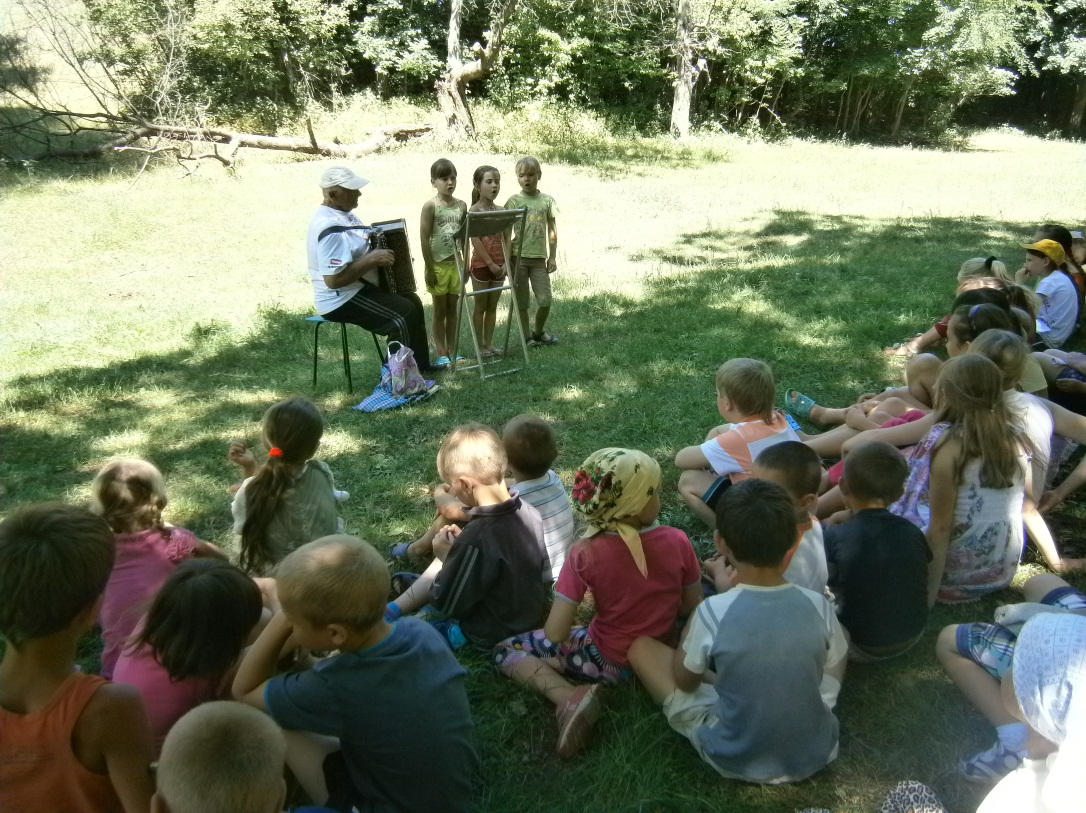 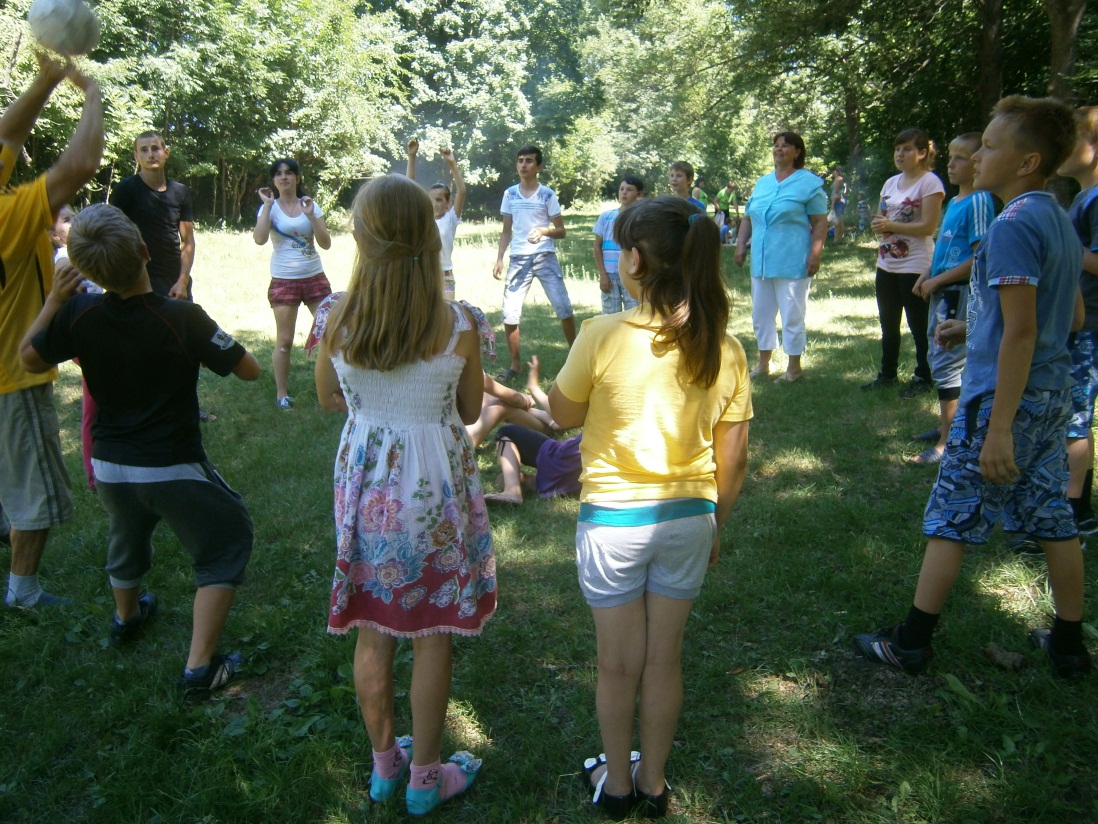 08.06 День природи1.Екскурсія «Зелена стежина». Збір лікарських рослин.Мета:Навчати учнів орієнтуватися на місцевості за поданими маршрутами, розширити знання учнів про лікарські рослини. Виховувати бережливе ставлення до навколишнього середовища. Місце проведення: гайок «Черешеньки»Час проведення: 9.30-12годКількість учасників-70 учнів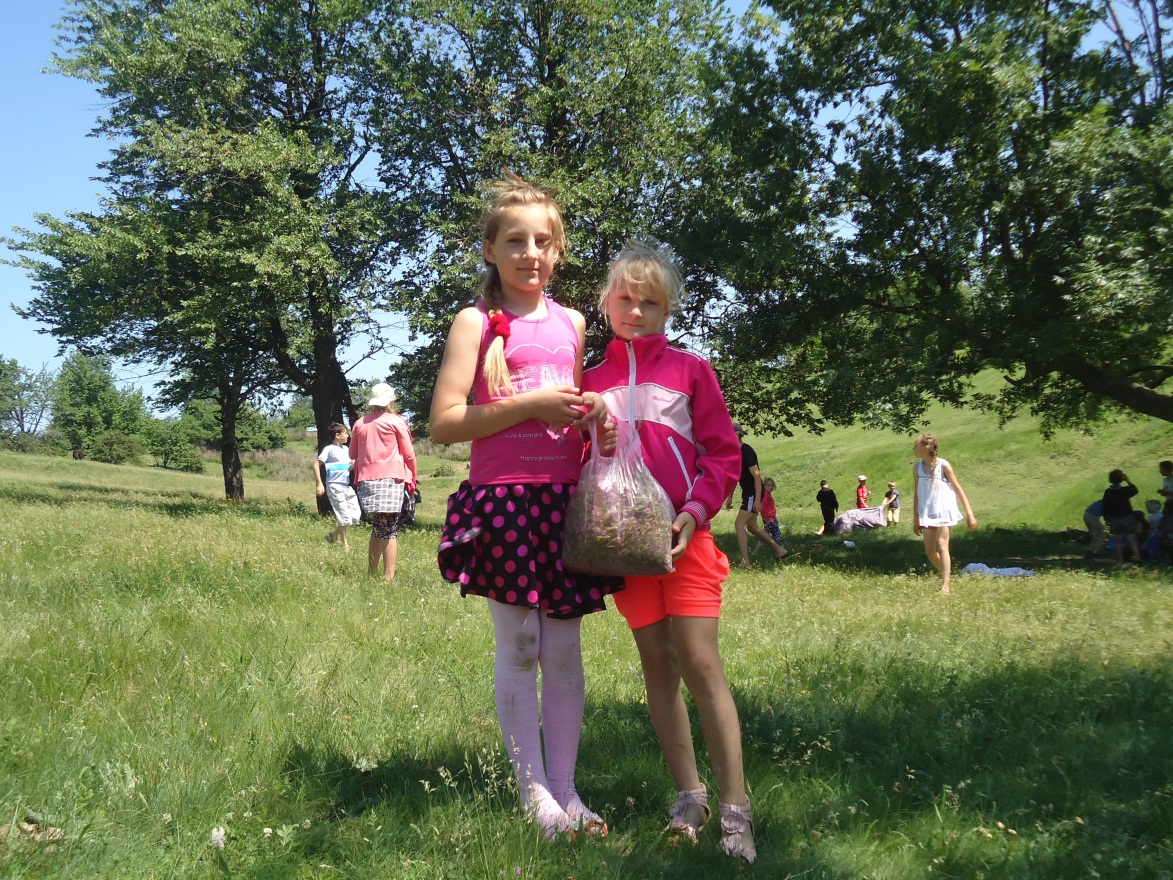 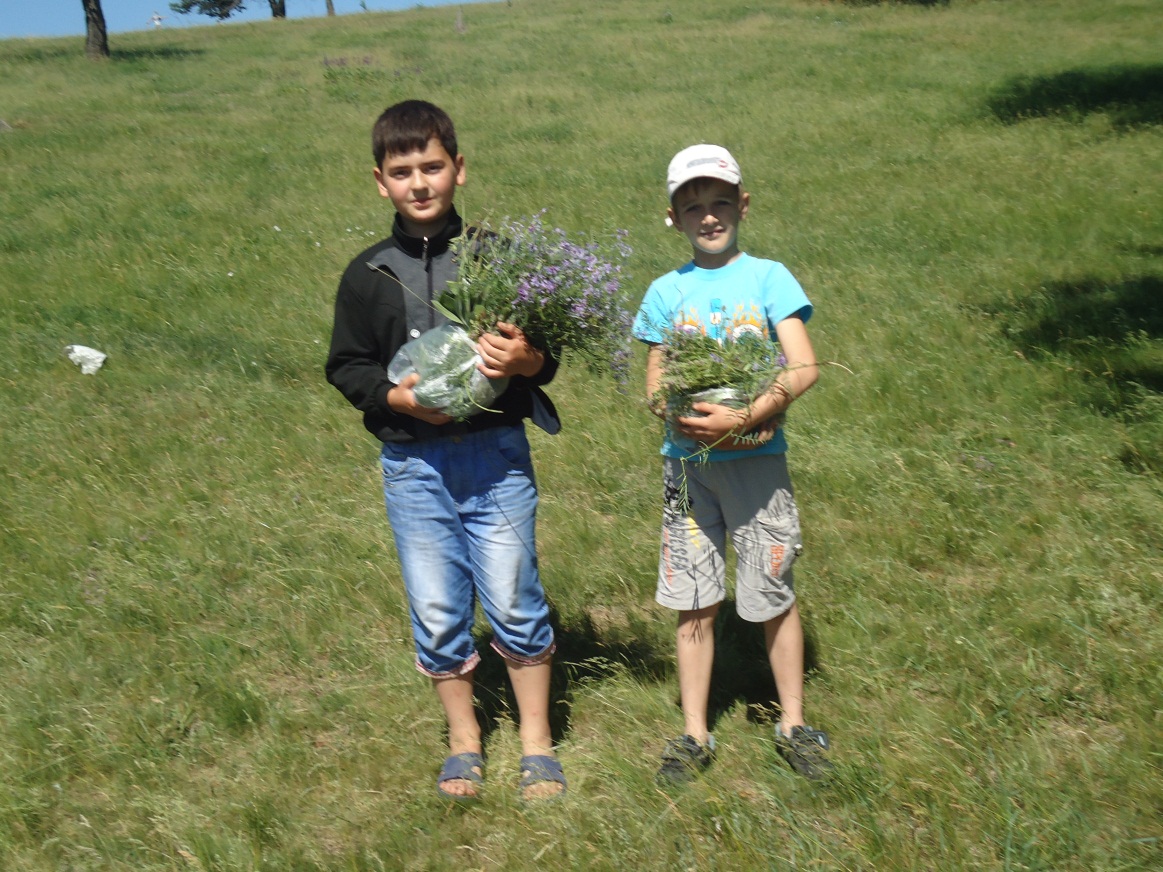 9.06 День казки1.Інсценівки казок . Конкурс  « Ми актори»2.Конкурс розмальовок «Мандруємо в казку». Казкова вікторина.Мета:Пригадати зміст прочитаних казок та імена героїв,проаналізувати позитивне та негативне в діях героїв. Навчати акторської майстерності,вміння показати головні риси героя. Прививати почуття доброти . толерантності, взаємодопомоги. Місце проведення: актова зала школи ,класні кімнатиЧас проведення: 9.30-12годКількість учасників-60учнів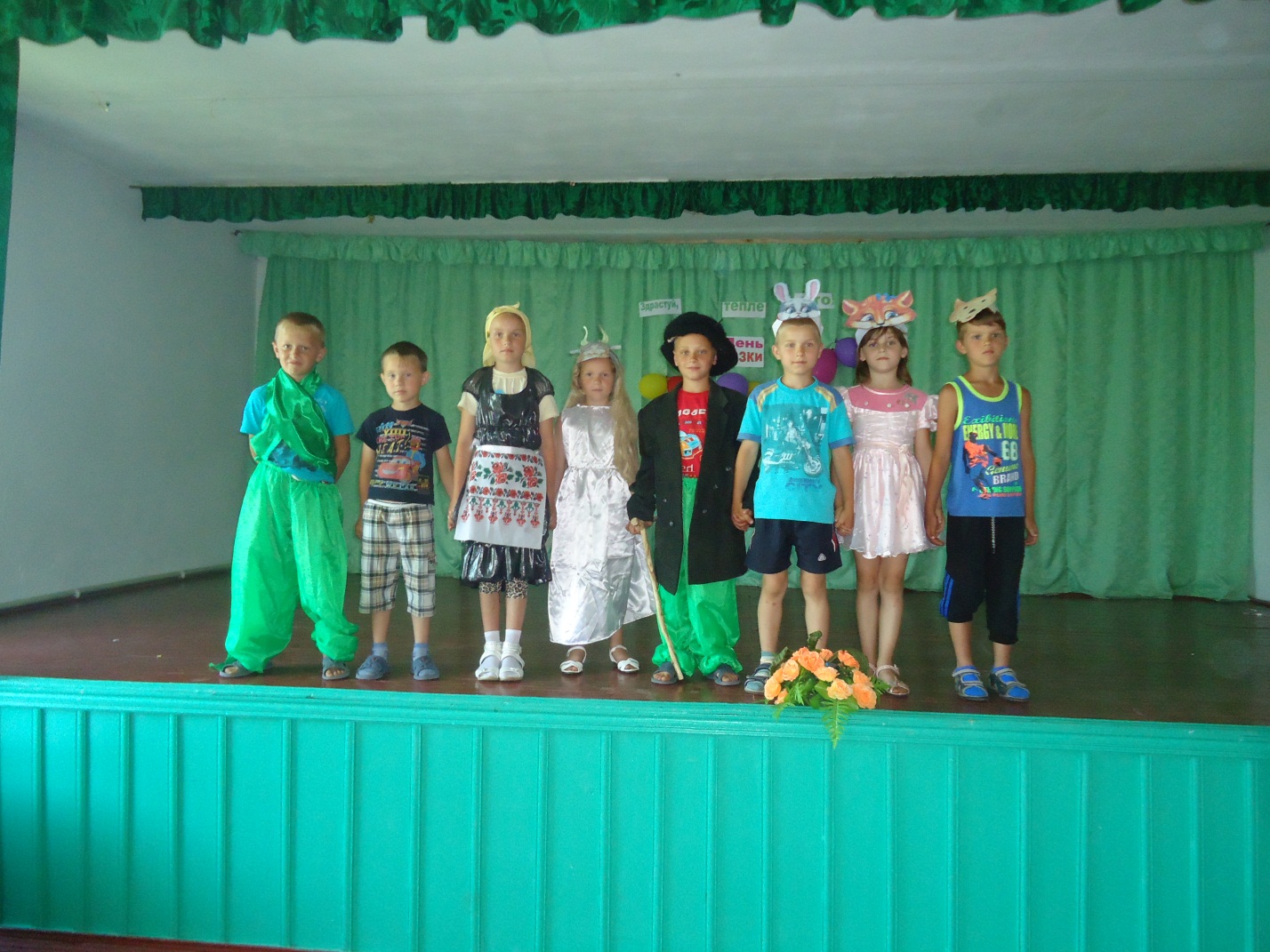 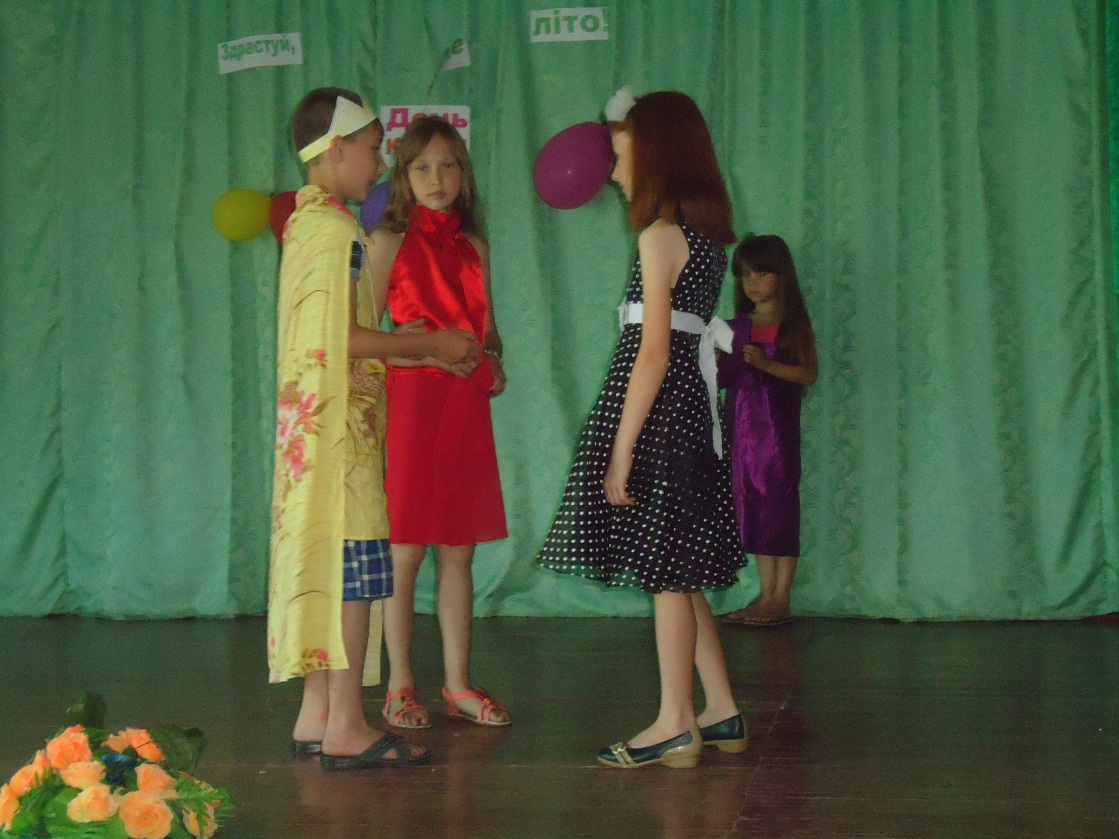 10.06. День туриста1.Туристичний похід за маршрутними листами. 2.Конукрс «Солодке дерево»3.Туристична естафета «Будуть сьогодні найкращі змагатись»Мета Організувати взаємонавчання учнів в орієнтуванні на місцевості за азимутом,навчати пересуватися по місцевості з перешкодами  дотримуючись правил безпеки в туристичних походах . Виховувати кращі моральні якості.Місце проведення:Секлетин ярЧас проведення: 9.30-12-30годКількість учасників-60 учнів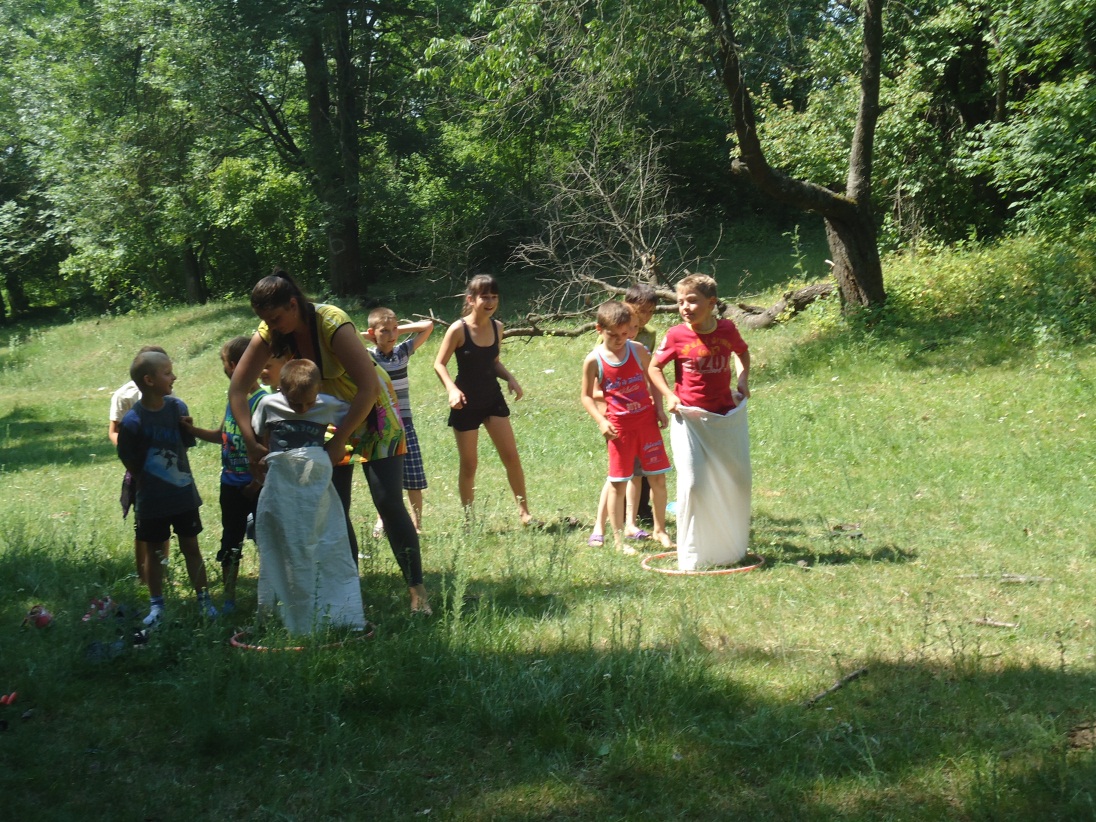 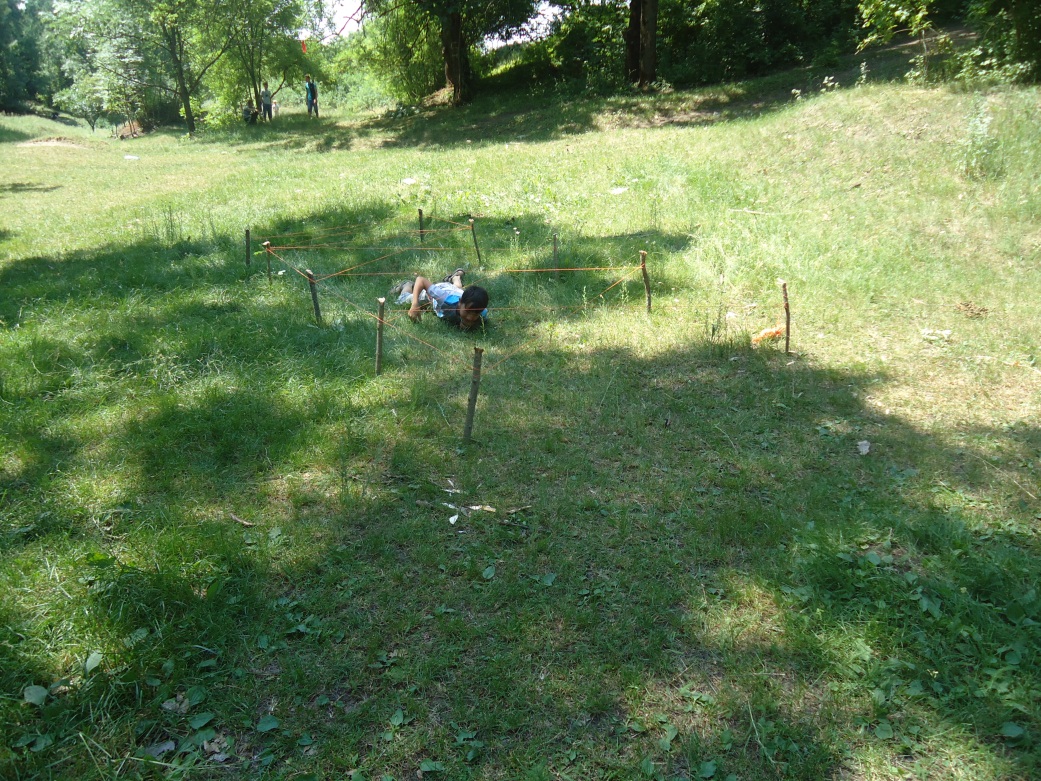 